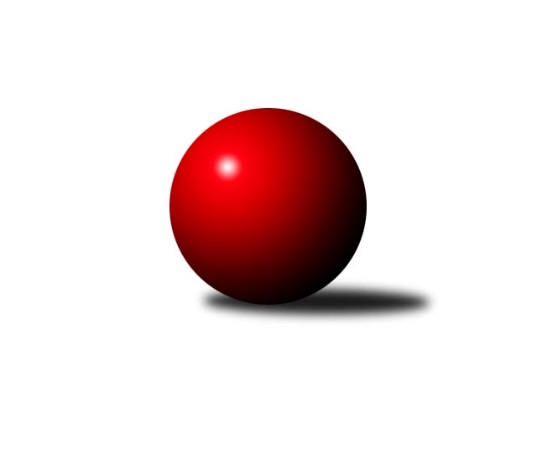 Č.6Ročník 2021/2022	27.4.2024 Zlínský krajský přebor 2021/2022Statistika 6. kolaTabulka družstev:		družstvo	záp	výh	rem	proh	skore	sety	průměr	body	plné	dorážka	chyby	1.	KK Kroměříž A	6	5	0	1	38.0 : 10.0 	(51.0 : 21.0)	2581	10	1763	818	35.8	2.	TJ Valašské Meziříčí C	6	5	0	1	35.0 : 13.0 	(44.5 : 27.5)	2531	10	1767	764	43.3	3.	TJ Gumárny Zubří	4	4	0	0	25.0 : 7.0 	(35.0 : 13.0)	2547	8	1773	775	42.5	4.	KC Zlín C	5	4	0	1	26.0 : 14.0 	(39.5 : 20.5)	2582	8	1766	816	42	5.	KK Camo Slavičín A	6	4	0	2	24.0 : 24.0 	(35.0 : 37.0)	2547	8	1782	764	40	6.	KK Camo Slavičín B	6	3	0	3	25.0 : 23.0 	(33.0 : 39.0)	2440	6	1720	720	54	7.	SC Bylnice	6	2	1	3	19.0 : 29.0 	(28.0 : 44.0)	2510	5	1750	760	40.7	8.	TJ Kelč	6	2	0	4	22.0 : 26.0 	(35.5 : 36.5)	2504	4	1749	755	46.8	9.	TJ Sokol Machová B	6	1	1	4	18.0 : 30.0 	(36.0 : 36.0)	2524	3	1758	766	49.3	10.	VKK Vsetín B	5	1	0	4	11.0 : 29.0 	(18.5 : 41.5)	2421	2	1704	717	54.6	11.	KK Kroměříž B	6	1	0	5	16.0 : 32.0 	(31.0 : 41.0)	2507	2	1754	753	51.3	12.	TJ Bojkovice Krons B	6	1	0	5	13.0 : 35.0 	(21.0 : 51.0)	2436	2	1723	712	55.7Tabulka doma:		družstvo	záp	výh	rem	proh	skore	sety	průměr	body	maximum	minimum	1.	KK Kroměříž A	4	4	0	0	30.0 : 2.0 	(38.0 : 10.0)	2517	8	2547	2471	2.	TJ Valašské Meziříčí C	4	4	0	0	27.0 : 5.0 	(33.0 : 15.0)	2646	8	2681	2599	3.	KK Camo Slavičín A	4	4	0	0	22.0 : 10.0 	(26.0 : 22.0)	2643	8	2728	2548	4.	TJ Gumárny Zubří	2	2	0	0	14.0 : 2.0 	(20.0 : 4.0)	2515	4	2537	2493	5.	KC Zlín C	2	2	0	0	13.0 : 3.0 	(20.0 : 4.0)	2654	4	2698	2610	6.	SC Bylnice	3	2	0	1	13.0 : 11.0 	(16.0 : 20.0)	2540	4	2574	2492	7.	KK Camo Slavičín B	2	1	0	1	10.0 : 6.0 	(14.0 : 10.0)	2632	2	2648	2615	8.	TJ Kelč	2	1	0	1	7.0 : 9.0 	(9.5 : 14.5)	2504	2	2547	2460	9.	KK Kroměříž B	3	1	0	2	10.0 : 14.0 	(17.0 : 19.0)	2368	2	2405	2329	10.	TJ Bojkovice Krons B	3	1	0	2	9.0 : 15.0 	(13.0 : 23.0)	2575	2	2690	2450	11.	VKK Vsetín B	3	1	0	2	8.0 : 16.0 	(13.5 : 22.5)	2434	2	2475	2404	12.	TJ Sokol Machová B	2	0	1	1	7.0 : 9.0 	(14.0 : 10.0)	2496	1	2516	2475Tabulka venku:		družstvo	záp	výh	rem	proh	skore	sety	průměr	body	maximum	minimum	1.	TJ Gumárny Zubří	2	2	0	0	11.0 : 5.0 	(15.0 : 9.0)	2564	4	2669	2458	2.	KC Zlín C	3	2	0	1	13.0 : 11.0 	(19.5 : 16.5)	2558	4	2657	2506	3.	KK Camo Slavičín B	4	2	0	2	15.0 : 17.0 	(19.0 : 29.0)	2392	4	2493	2251	4.	KK Kroměříž A	2	1	0	1	8.0 : 8.0 	(13.0 : 11.0)	2613	2	2657	2568	5.	TJ Valašské Meziříčí C	2	1	0	1	8.0 : 8.0 	(11.5 : 12.5)	2473	2	2540	2406	6.	TJ Kelč	4	1	0	3	15.0 : 17.0 	(26.0 : 22.0)	2504	2	2634	2343	7.	TJ Sokol Machová B	4	1	0	3	11.0 : 21.0 	(22.0 : 26.0)	2531	2	2600	2423	8.	SC Bylnice	3	0	1	2	6.0 : 18.0 	(12.0 : 24.0)	2499	1	2595	2398	9.	VKK Vsetín B	2	0	0	2	3.0 : 13.0 	(5.0 : 19.0)	2414	0	2588	2240	10.	KK Camo Slavičín A	2	0	0	2	2.0 : 14.0 	(9.0 : 15.0)	2499	0	2518	2479	11.	KK Kroměříž B	3	0	0	3	6.0 : 18.0 	(14.0 : 22.0)	2500	0	2629	2343	12.	TJ Bojkovice Krons B	3	0	0	3	4.0 : 20.0 	(8.0 : 28.0)	2389	0	2501	2239Tabulka podzimní části:		družstvo	záp	výh	rem	proh	skore	sety	průměr	body	doma	venku	1.	KK Kroměříž A	6	5	0	1	38.0 : 10.0 	(51.0 : 21.0)	2581	10 	4 	0 	0 	1 	0 	1	2.	TJ Valašské Meziříčí C	6	5	0	1	35.0 : 13.0 	(44.5 : 27.5)	2531	10 	4 	0 	0 	1 	0 	1	3.	TJ Gumárny Zubří	4	4	0	0	25.0 : 7.0 	(35.0 : 13.0)	2547	8 	2 	0 	0 	2 	0 	0	4.	KC Zlín C	5	4	0	1	26.0 : 14.0 	(39.5 : 20.5)	2582	8 	2 	0 	0 	2 	0 	1	5.	KK Camo Slavičín A	6	4	0	2	24.0 : 24.0 	(35.0 : 37.0)	2547	8 	4 	0 	0 	0 	0 	2	6.	KK Camo Slavičín B	6	3	0	3	25.0 : 23.0 	(33.0 : 39.0)	2440	6 	1 	0 	1 	2 	0 	2	7.	SC Bylnice	6	2	1	3	19.0 : 29.0 	(28.0 : 44.0)	2510	5 	2 	0 	1 	0 	1 	2	8.	TJ Kelč	6	2	0	4	22.0 : 26.0 	(35.5 : 36.5)	2504	4 	1 	0 	1 	1 	0 	3	9.	TJ Sokol Machová B	6	1	1	4	18.0 : 30.0 	(36.0 : 36.0)	2524	3 	0 	1 	1 	1 	0 	3	10.	VKK Vsetín B	5	1	0	4	11.0 : 29.0 	(18.5 : 41.5)	2421	2 	1 	0 	2 	0 	0 	2	11.	KK Kroměříž B	6	1	0	5	16.0 : 32.0 	(31.0 : 41.0)	2507	2 	1 	0 	2 	0 	0 	3	12.	TJ Bojkovice Krons B	6	1	0	5	13.0 : 35.0 	(21.0 : 51.0)	2436	2 	1 	0 	2 	0 	0 	3Tabulka jarní části:		družstvo	záp	výh	rem	proh	skore	sety	průměr	body	doma	venku	1.	SC Bylnice	0	0	0	0	0.0 : 0.0 	(0.0 : 0.0)	0	0 	0 	0 	0 	0 	0 	0 	2.	KK Camo Slavičín A	0	0	0	0	0.0 : 0.0 	(0.0 : 0.0)	0	0 	0 	0 	0 	0 	0 	0 	3.	TJ Bojkovice Krons B	0	0	0	0	0.0 : 0.0 	(0.0 : 0.0)	0	0 	0 	0 	0 	0 	0 	0 	4.	KK Kroměříž B	0	0	0	0	0.0 : 0.0 	(0.0 : 0.0)	0	0 	0 	0 	0 	0 	0 	0 	5.	KK Kroměříž A	0	0	0	0	0.0 : 0.0 	(0.0 : 0.0)	0	0 	0 	0 	0 	0 	0 	0 	6.	KK Camo Slavičín B	0	0	0	0	0.0 : 0.0 	(0.0 : 0.0)	0	0 	0 	0 	0 	0 	0 	0 	7.	KC Zlín C	0	0	0	0	0.0 : 0.0 	(0.0 : 0.0)	0	0 	0 	0 	0 	0 	0 	0 	8.	TJ Valašské Meziříčí C	0	0	0	0	0.0 : 0.0 	(0.0 : 0.0)	0	0 	0 	0 	0 	0 	0 	0 	9.	VKK Vsetín B	0	0	0	0	0.0 : 0.0 	(0.0 : 0.0)	0	0 	0 	0 	0 	0 	0 	0 	10.	TJ Sokol Machová B	0	0	0	0	0.0 : 0.0 	(0.0 : 0.0)	0	0 	0 	0 	0 	0 	0 	0 	11.	TJ Kelč	0	0	0	0	0.0 : 0.0 	(0.0 : 0.0)	0	0 	0 	0 	0 	0 	0 	0 	12.	TJ Gumárny Zubří	0	0	0	0	0.0 : 0.0 	(0.0 : 0.0)	0	0 	0 	0 	0 	0 	0 	0 Zisk bodů pro družstvo:		jméno hráče	družstvo	body	zápasy	v %	dílčí body	sety	v %	1.	Tomáš Kejík 	KK Kroměříž A 	5	/	5	(100%)	10	/	10	(100%)	2.	Miloslav Plesník 	TJ Valašské Meziříčí C 	5	/	5	(100%)	7.5	/	10	(75%)	3.	Jiří Fryštacký 	TJ Sokol Machová B 	5	/	6	(83%)	11	/	12	(92%)	4.	Michal Petráš 	KK Camo Slavičín B 	5	/	6	(83%)	10	/	12	(83%)	5.	Petr Peléšek 	KK Camo Slavičín B 	5	/	6	(83%)	10	/	12	(83%)	6.	Jiří Tesař 	KK Kroměříž A 	5	/	6	(83%)	9.5	/	12	(79%)	7.	Tomáš Vybíral 	TJ Kelč 	5	/	6	(83%)	9	/	12	(75%)	8.	Josef Bařinka 	SC Bylnice 	5	/	6	(83%)	8	/	12	(67%)	9.	Radek Ingr 	KK Kroměříž A 	5	/	6	(83%)	8	/	12	(67%)	10.	Ludmila Satinská 	TJ Gumárny Zubří 	4	/	4	(100%)	7	/	8	(88%)	11.	Pavel Struhař 	KC Zlín C 	4	/	4	(100%)	7	/	8	(88%)	12.	Petr Mňačko 	KC Zlín C 	4	/	5	(80%)	8.5	/	10	(85%)	13.	Rudolf Fojtík 	KK Camo Slavičín A 	4	/	5	(80%)	8	/	10	(80%)	14.	Tomáš Kuchta 	KK Kroměříž A 	4	/	5	(80%)	7	/	10	(70%)	15.	Karel Kabela 	KK Camo Slavičín A 	4	/	6	(67%)	7.5	/	12	(63%)	16.	Miroslav Volek 	TJ Valašské Meziříčí C 	4	/	6	(67%)	7.5	/	12	(63%)	17.	Daniel Mach 	KK Kroměříž A 	4	/	6	(67%)	7.5	/	12	(63%)	18.	Petr Cahlík 	TJ Valašské Meziříčí C 	4	/	6	(67%)	7	/	12	(58%)	19.	Kateřina Ondrouchová 	KK Kroměříž B 	4	/	6	(67%)	7	/	12	(58%)	20.	Zdeněk Chvatík 	TJ Kelč 	4	/	6	(67%)	5	/	12	(42%)	21.	Jindřich Cahlík 	TJ Valašské Meziříčí C 	3	/	3	(100%)	5	/	6	(83%)	22.	Josef Konvičný 	TJ Valašské Meziříčí C 	3	/	3	(100%)	4	/	6	(67%)	23.	Jiří Satinský 	TJ Gumárny Zubří 	3	/	4	(75%)	7	/	8	(88%)	24.	Dušan Tománek 	KK Camo Slavičín B 	3	/	4	(75%)	4.5	/	8	(56%)	25.	Jozef Kundrata 	TJ Bojkovice Krons B 	3	/	4	(75%)	4	/	8	(50%)	26.	Kamil Vrána 	KK Camo Slavičín B 	3	/	4	(75%)	3.5	/	8	(44%)	27.	Jaroslav Trochta 	KC Zlín C 	3	/	5	(60%)	7	/	10	(70%)	28.	Pavel Chvatík 	TJ Kelč 	3	/	5	(60%)	7	/	10	(70%)	29.	Miroslav Míšek 	KK Kroměříž B 	3	/	5	(60%)	6	/	10	(60%)	30.	Petr Boček 	KK Kroměříž A 	3	/	5	(60%)	5	/	10	(50%)	31.	Petr Pavelka 	TJ Kelč 	3	/	6	(50%)	7	/	12	(58%)	32.	Alois Beňo 	SC Bylnice 	3	/	6	(50%)	7	/	12	(58%)	33.	Jiří Michalík 	TJ Sokol Machová B 	3	/	6	(50%)	6	/	12	(50%)	34.	Michal Ondrušek 	TJ Bojkovice Krons B 	3	/	6	(50%)	5	/	12	(42%)	35.	Lubomír Zábel 	SC Bylnice 	3	/	6	(50%)	5	/	12	(42%)	36.	Miroslav Pavelka 	TJ Kelč 	3	/	6	(50%)	4.5	/	12	(38%)	37.	Martin Růžička 	KK Kroměříž B 	3	/	6	(50%)	4	/	12	(33%)	38.	Jaroslav Pavlát 	TJ Gumárny Zubří 	2	/	2	(100%)	3	/	4	(75%)	39.	Roman Janošek 	TJ Gumárny Zubří 	2	/	2	(100%)	3	/	4	(75%)	40.	Tomáš Stodůlka 	TJ Gumárny Zubří 	2	/	3	(67%)	5	/	6	(83%)	41.	Margita Fryštacká 	TJ Sokol Machová B 	2	/	3	(67%)	4	/	6	(67%)	42.	Jaroslav Pavlík 	KK Kroměříž A 	2	/	3	(67%)	4	/	6	(67%)	43.	Lukáš Michalík 	TJ Sokol Machová B 	2	/	3	(67%)	3	/	6	(50%)	44.	Miloš Jandík 	TJ Valašské Meziříčí C 	2	/	3	(67%)	3	/	6	(50%)	45.	Ondřej Fojtík 	KK Camo Slavičín B 	2	/	3	(67%)	2	/	6	(33%)	46.	Radek Vetyška 	TJ Gumárny Zubří 	2	/	4	(50%)	6	/	8	(75%)	47.	Radek Olejník 	TJ Valašské Meziříčí C 	2	/	4	(50%)	5	/	8	(63%)	48.	Zdeněk Drlík 	KK Kroměříž B 	2	/	4	(50%)	5	/	8	(63%)	49.	Karel Navrátil 	VKK Vsetín B 	2	/	4	(50%)	5	/	8	(63%)	50.	Martin Kovács 	VKK Vsetín B 	2	/	4	(50%)	5	/	8	(63%)	51.	Petr Jandík 	TJ Valašské Meziříčí C 	2	/	4	(50%)	4.5	/	8	(56%)	52.	Pavla Žádníková 	KC Zlín C 	2	/	4	(50%)	4	/	8	(50%)	53.	Miroslav Macháček 	TJ Gumárny Zubří 	2	/	4	(50%)	4	/	8	(50%)	54.	Robert Řihák 	KK Camo Slavičín A 	2	/	4	(50%)	3.5	/	8	(44%)	55.	Richard Ťulpa 	KK Camo Slavičín A 	2	/	4	(50%)	3	/	8	(38%)	56.	Tomáš Matlach 	KC Zlín C 	2	/	5	(40%)	7	/	10	(70%)	57.	Miroslav Kubík 	VKK Vsetín B 	2	/	5	(40%)	3	/	10	(30%)	58.	Libor Pekárek 	KK Camo Slavičín A 	2	/	6	(33%)	5	/	12	(42%)	59.	David Hanke 	TJ Bojkovice Krons B 	2	/	6	(33%)	5	/	12	(42%)	60.	Miroslav Macega 	KK Kroměříž B 	2	/	6	(33%)	3	/	12	(25%)	61.	Ladislav Strnad 	SC Bylnice 	1	/	1	(100%)	2	/	2	(100%)	62.	Jiří Janšta 	KC Zlín C 	1	/	1	(100%)	2	/	2	(100%)	63.	Jan Lahuta 	TJ Bojkovice Krons B 	1	/	1	(100%)	1	/	2	(50%)	64.	Lukáš Trochta 	KC Zlín C 	1	/	2	(50%)	2	/	4	(50%)	65.	Ondřej Novák 	SC Bylnice 	1	/	2	(50%)	1	/	4	(25%)	66.	Roman Škrabal 	TJ Sokol Machová B 	1	/	3	(33%)	3	/	6	(50%)	67.	Karel Skoumal 	KC Zlín C 	1	/	3	(33%)	2	/	6	(33%)	68.	Radim Metelka 	VKK Vsetín B 	1	/	3	(33%)	2	/	6	(33%)	69.	Jiří Plášek 	VKK Vsetín B 	1	/	3	(33%)	1	/	6	(17%)	70.	Ivana Bartošová 	KK Camo Slavičín B 	1	/	4	(25%)	2	/	8	(25%)	71.	Radek Rak 	KK Camo Slavičín A 	1	/	5	(20%)	4	/	10	(40%)	72.	Erik Jadavan 	KK Camo Slavičín A 	1	/	5	(20%)	3	/	10	(30%)	73.	Stanislav Horečný 	SC Bylnice 	1	/	5	(20%)	2	/	10	(20%)	74.	Tomáš Hnátek 	VKK Vsetín B 	1	/	5	(20%)	2	/	10	(20%)	75.	Bohumil Fryštacký 	TJ Sokol Machová B 	1	/	6	(17%)	5	/	12	(42%)	76.	Dominik Slavíček 	TJ Bojkovice Krons B 	1	/	6	(17%)	4	/	12	(33%)	77.	Jaroslav Slováček 	SC Bylnice 	1	/	6	(17%)	3	/	12	(25%)	78.	Michal Machala 	TJ Bojkovice Krons B 	1	/	6	(17%)	1	/	12	(8%)	79.	Radek Husek 	TJ Sokol Machová B 	0	/	1	(0%)	1	/	2	(50%)	80.	Martin Kuropata 	TJ Valašské Meziříčí C 	0	/	1	(0%)	1	/	2	(50%)	81.	Stanislav Pitrun 	TJ Kelč 	0	/	1	(0%)	0	/	2	(0%)	82.	Jaroslav Tobola 	TJ Valašské Meziříčí C 	0	/	1	(0%)	0	/	2	(0%)	83.	Martin Orság 	VKK Vsetín B 	0	/	1	(0%)	0	/	2	(0%)	84.	Evžen Štětkař 	KC Zlín C 	0	/	1	(0%)	0	/	2	(0%)	85.	Petr Pavlíček 	TJ Gumárny Zubří 	0	/	1	(0%)	0	/	2	(0%)	86.	Petr Buksa 	KK Kroměříž B 	0	/	2	(0%)	2	/	4	(50%)	87.	Petr Dlouhý 	KK Kroměříž B 	0	/	2	(0%)	1	/	4	(25%)	88.	Vlastimil Struhař 	TJ Bojkovice Krons B 	0	/	2	(0%)	0	/	4	(0%)	89.	Lenka Kotrlová 	VKK Vsetín B 	0	/	2	(0%)	0	/	4	(0%)	90.	Petr Hanousek 	KK Camo Slavičín B 	0	/	2	(0%)	0	/	4	(0%)	91.	Martina Nováková 	TJ Sokol Machová B 	0	/	3	(0%)	2	/	6	(33%)	92.	Petr Spurný 	VKK Vsetín B 	0	/	3	(0%)	0.5	/	6	(8%)	93.	Rostislav Studeník 	KK Camo Slavičín B 	0	/	3	(0%)	0	/	6	(0%)	94.	Ondřej Masař 	SC Bylnice 	0	/	4	(0%)	0	/	8	(0%)	95.	Milan Skopal 	KK Kroměříž B 	0	/	5	(0%)	3	/	10	(30%)	96.	Šárka Drahotuská 	TJ Sokol Machová B 	0	/	5	(0%)	1	/	10	(10%)	97.	Jaroslav Sojka 	TJ Bojkovice Krons B 	0	/	5	(0%)	1	/	10	(10%)	98.	Antonín Plesník 	TJ Kelč 	0	/	6	(0%)	3	/	12	(25%)Průměry na kuželnách:		kuželna	průměr	plné	dorážka	chyby	výkon na hráče	1.	KK Slavičín, 1-2	2615	1806	809	45.3	(435.9)	2.	KC Zlín, 1-4	2599	1792	807	44.0	(433.2)	3.	TJ Bojkovice Krons, 1-2	2593	1813	780	47.5	(432.3)	4.	TJ Valašské Meziříčí, 1-4	2591	1795	795	45.0	(431.9)	5.	TJ Zbrojovka Vsetín, 1-4	2511	1743	767	41.9	(418.6)	6.	TJ Sokol Machová, 1-2	2497	1773	724	52.5	(416.2)	7.	TJ Kelč, 1-2	2490	1712	777	40.8	(415.0)	8.	TJ Gumárny Zubří, 1-2	2419	1681	738	49.8	(403.3)	9.	KK Kroměříž, 1-4	2398	1685	712	51.4	(399.7)Nejlepší výkony na kuželnách:KK Slavičín, 1-2KK Camo Slavičín A	2728	6. kolo	Petr Mňačko 	KC Zlín C	502	4. koloKC Zlín C	2657	4. kolo	Tomáš Kejík 	KK Kroměříž A	501	2. koloKK Camo Slavičín A	2650	3. kolo	Libor Pekárek 	KK Camo Slavičín A	491	6. koloKK Camo Slavičín B	2648	2. kolo	Tomáš Vybíral 	TJ Kelč	485	5. koloKK Camo Slavičín A	2647	5. kolo	Petr Peléšek 	KK Camo Slavičín B	482	4. koloTJ Kelč	2634	5. kolo	Rudolf Fojtík 	KK Camo Slavičín A	474	1. koloKK Camo Slavičín B	2615	4. kolo	Robert Řihák 	KK Camo Slavičín A	472	5. koloTJ Sokol Machová B	2600	6. kolo	Karel Kabela 	KK Camo Slavičín A	468	6. koloVKK Vsetín B	2588	3. kolo	Radek Rak 	KK Camo Slavičín A	467	5. koloKK Kroměříž A	2568	2. kolo	David Hanke 	TJ Bojkovice Krons B	465	1. koloKC Zlín, 1-4KC Zlín C	2698	5. kolo	Jaroslav Trochta 	KC Zlín C	489	3. koloKC Zlín C	2669	1. kolo	Ota Adámek 	TJ Gumárny Zubří	487	1. koloTJ Gumárny Zubří	2661	1. kolo	Jaroslav Trochta 	KC Zlín C	473	5. koloKC Zlín C	2610	3. kolo	Pavel Struhař 	KC Zlín C	467	1. koloKK Kroměříž B	2529	3. kolo	Kateřina Ondrouchová 	KK Kroměříž B	465	3. koloTJ Bojkovice Krons B	2428	5. kolo	Pavel Struhař 	KC Zlín C	462	5. kolo		. kolo	Petr Mňačko 	KC Zlín C	462	5. kolo		. kolo	Tomáš Matlach 	KC Zlín C	461	3. kolo		. kolo	Miroslav Míšek 	KK Kroměříž B	460	3. kolo		. kolo	Petr Mňačko 	KC Zlín C	458	1. koloTJ Bojkovice Krons, 1-2TJ Bojkovice Krons B	2690	6. kolo	Jiří Satinský 	TJ Gumárny Zubří	490	4. koloTJ Gumárny Zubří	2669	4. kolo	Michal Ondrušek 	TJ Bojkovice Krons B	475	6. koloKK Kroměříž B	2629	6. kolo	Jozef Kundrata 	TJ Bojkovice Krons B	475	4. koloTJ Bojkovice Krons B	2586	4. kolo	David Hanke 	TJ Bojkovice Krons B	468	6. koloTJ Sokol Machová B	2537	2. kolo	Miroslav Macega 	KK Kroměříž B	468	6. koloTJ Bojkovice Krons B	2450	2. kolo	Michal Machala 	TJ Bojkovice Krons B	459	4. kolo		. kolo	Jozef Kundrata 	TJ Bojkovice Krons B	459	6. kolo		. kolo	Kateřina Ondrouchová 	KK Kroměříž B	454	6. kolo		. kolo	Jiří Michalík 	TJ Sokol Machová B	454	2. kolo		. kolo	Ludmila Satinská 	TJ Gumárny Zubří	452	4. koloTJ Valašské Meziříčí, 1-4TJ Valašské Meziříčí C	2681	1. kolo	Miloslav Plesník 	TJ Valašské Meziříčí C	500	1. koloTJ Valašské Meziříčí C	2678	5. kolo	Josef Bařinka 	SC Bylnice	498	1. koloTJ Valašské Meziříčí C	2626	3. kolo	Jiří Fryštacký 	TJ Sokol Machová B	479	5. koloTJ Valašské Meziříčí C	2599	4. kolo	Petr Cahlík 	TJ Valašské Meziříčí C	478	3. koloSC Bylnice	2595	1. kolo	Radek Olejník 	TJ Valašské Meziříčí C	474	4. koloTJ Sokol Machová B	2564	5. kolo	Miroslav Volek 	TJ Valašské Meziříčí C	469	5. koloTJ Kelč	2509	3. kolo	Miloslav Plesník 	TJ Valašské Meziříčí C	467	5. koloKK Camo Slavičín A	2479	4. kolo	Tomáš Vybíral 	TJ Kelč	460	3. kolo		. kolo	Richard Ťulpa 	KK Camo Slavičín A	457	4. kolo		. kolo	Jindřich Cahlík 	TJ Valašské Meziříčí C	455	4. koloTJ Zbrojovka Vsetín, 1-4KK Kroměříž A	2657	4. kolo	Tomáš Kejík 	KK Kroměříž A	482	4. koloSC Bylnice	2574	2. kolo	Stanislav Horečný 	SC Bylnice	470	6. koloTJ Gumárny Zubří	2556	6. kolo	Alois Beňo 	SC Bylnice	469	6. koloSC Bylnice	2555	6. kolo	Pavel Chvatík 	TJ Kelč	467	1. koloTJ Valašské Meziříčí C	2540	2. kolo	Petr Mňačko 	KC Zlín C	466	6. koloTJ Kelč	2529	1. kolo	Ludmila Satinská 	TJ Gumárny Zubří	465	6. koloKK Camo Slavičín A	2518	2. kolo	Daniel Mach 	KK Kroměříž A	455	4. koloKC Zlín C	2510	6. kolo	Radek Olejník 	TJ Valašské Meziříčí C	453	2. koloVKK Vsetín B	2507	6. kolo	Miroslav Kubík 	VKK Vsetín B	449	6. koloSC Bylnice	2492	4. kolo	Josef Bařinka 	SC Bylnice	449	2. koloTJ Sokol Machová, 1-2TJ Sokol Machová B	2516	3. kolo	Jiří Fryštacký 	TJ Sokol Machová B	485	3. koloSC Bylnice	2505	3. kolo	Alois Beňo 	SC Bylnice	484	3. koloKK Camo Slavičín B	2493	1. kolo	Kamil Vrána 	KK Camo Slavičín B	468	1. koloTJ Sokol Machová B	2475	1. kolo	Jiří Michalík 	TJ Sokol Machová B	460	3. kolo		. kolo	Jiří Fryštacký 	TJ Sokol Machová B	449	1. kolo		. kolo	Petr Peléšek 	KK Camo Slavičín B	429	1. kolo		. kolo	Stanislav Horečný 	SC Bylnice	423	3. kolo		. kolo	Michal Petráš 	KK Camo Slavičín B	416	1. kolo		. kolo	Radek Husek 	TJ Sokol Machová B	413	1. kolo		. kolo	Bohumil Fryštacký 	TJ Sokol Machová B	412	1. koloTJ Kelč, 1-2TJ Kelč	2547	6. kolo	Tomáš Vybíral 	TJ Kelč	464	6. koloKC Zlín C	2506	2. kolo	Petr Peléšek 	KK Camo Slavičín B	457	6. koloTJ Kelč	2460	2. kolo	Zdeněk Chvatík 	TJ Kelč	456	2. koloKK Camo Slavičín B	2447	6. kolo	Lukáš Trochta 	KC Zlín C	455	2. kolo		. kolo	Pavel Chvatík 	TJ Kelč	445	6. kolo		. kolo	Jaroslav Trochta 	KC Zlín C	443	2. kolo		. kolo	Dušan Tománek 	KK Camo Slavičín B	443	6. kolo		. kolo	Michal Petráš 	KK Camo Slavičín B	432	6. kolo		. kolo	Petr Pavelka 	TJ Kelč	429	6. kolo		. kolo	Petr Pavelka 	TJ Kelč	417	2. koloTJ Gumárny Zubří, 1-2TJ Gumárny Zubří	2537	3. kolo	Ludmila Satinská 	TJ Gumárny Zubří	451	3. koloTJ Gumárny Zubří	2493	5. kolo	Jiří Satinský 	TJ Gumárny Zubří	448	5. koloSC Bylnice	2398	5. kolo	Jaroslav Pavlát 	TJ Gumárny Zubří	437	3. koloKK Camo Slavičín B	2251	3. kolo	Ludmila Satinská 	TJ Gumárny Zubří	436	5. kolo		. kolo	Tomáš Stodůlka 	TJ Gumárny Zubří	436	3. kolo		. kolo	Radek Vetyška 	TJ Gumárny Zubří	432	3. kolo		. kolo	Jaroslav Slováček 	SC Bylnice	432	5. kolo		. kolo	Jaroslav Pavlát 	TJ Gumárny Zubří	429	5. kolo		. kolo	Tomáš Stodůlka 	TJ Gumárny Zubří	413	5. kolo		. kolo	Jiří Satinský 	TJ Gumárny Zubří	411	3. koloKK Kroměříž, 1-4KK Kroměříž A	2547	3. kolo	Tomáš Kejík 	KK Kroměříž A	483	3. koloKK Kroměříž A	2528	6. kolo	Tomáš Kejík 	KK Kroměříž A	451	1. koloKK Kroměříž A	2521	1. kolo	Tomáš Kejík 	KK Kroměříž A	449	6. koloKK Kroměříž A	2471	5. kolo	Petr Peléšek 	KK Camo Slavičín B	444	5. koloTJ Gumárny Zubří	2458	2. kolo	Radek Ingr 	KK Kroměříž A	439	6. koloTJ Valašské Meziříčí C	2406	6. kolo	Tomáš Kuchta 	KK Kroměříž A	435	1. koloKK Kroměříž B	2405	2. kolo	Tomáš Kuchta 	KK Kroměříž A	435	6. koloKK Camo Slavičín B	2377	5. kolo	Jiří Tesař 	KK Kroměříž A	434	6. koloKK Kroměříž B	2369	4. kolo	Miroslav Macega 	KK Kroměříž B	433	2. koloTJ Kelč	2343	4. kolo	Radek Vetyška 	TJ Gumárny Zubří	430	2. koloČetnost výsledků:	8.0 : 0.0	3x	7.0 : 1.0	8x	6.0 : 2.0	6x	5.0 : 3.0	7x	4.0 : 4.0	1x	3.0 : 5.0	3x	2.0 : 6.0	5x	1.0 : 7.0	3x